projekt MAP II v ORP TÁBOR CZ.02.3.68/0.0/0.0/17_047/0009105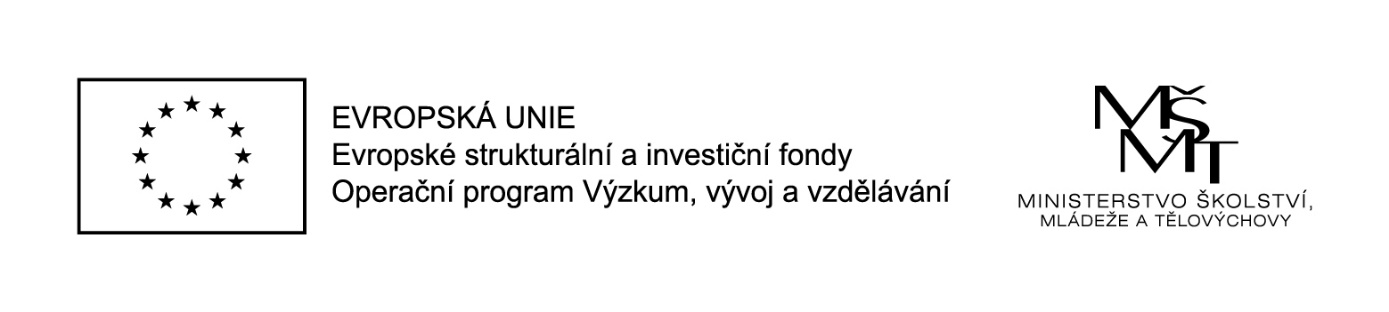 Vážená paní, vážený pane,dovolujeme si Vás pozvat na setkání členů Pracovní skupiny pro financování, které se bude konat v pondělí 17. června 2019 od 9 hodin, a to v Táboře na Městském úřadě č. p. 11.Program:podrobné informace k aktuálně vyhlášeným výzvámanalýza platného Akčního plánu 2018/2019 ve vztahu k výzvám a možnostech financování zahrnutých aktivitvyhodnocení financování aktivit z AP 2018/2019příprava AP 2019/2020 z hlediska financovánídiskuze S pozdravemMgr. Josef Musilgarant pracovní skupinyDDM Tábor